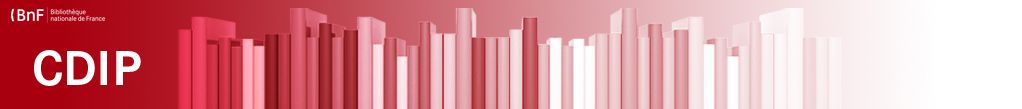 Formulaire de pré-inscription en ligneDirection :Statut : Catégorie : Site : Merci de remplir ce formulaire, de l’enregistrer à votre nom et de le renvoyer à cdip@bnf.fr - Un courriel de confirmation vous sera envoyé avec l’identifiant 
qui vous permet de vous connecter au portail du CDIP (http://cdip.bnf.fr).Centre de Documentation et d’Information Professionnelles – DAP / DdRH / SQF
Tél. 01 53 79 59 50 - cdip@bnf.fr – http://cdip.bnf.fr
Horaires d'ouverture: Lundi, mercredi, jeudi et vendredi de 11h30 à 14h30 & Mardi de 11h30 à 17hM.MmeNOM :  Prénom :E-mail :N° de tél. :DAPDDCDGEDSRDCOAutre : Autre : Département :  Service : FonctionnaireContractuelVacataireAutre :                                    (Pompier de Paris, société extérieure, stagiaire)Autre :                                    (Pompier de Paris, société extérieure, stagiaire)Autre :                                    (Pompier de Paris, société extérieure, stagiaire)Autre :                                    (Pompier de Paris, société extérieure, stagiaire)Autre :                                    (Pompier de Paris, société extérieure, stagiaire)Autre :                                    (Pompier de Paris, société extérieure, stagiaire)ABCTolbiacRichelieuArsenal Arsenal BMOBussy SabléSabléMaison Jean VilarMaison Jean VilarMaison Jean VilarMaison Jean VilarMaison Jean Vilar